Р О С С И Й С К А Я   Ф Е Д Е Р А Ц И ЯБ Е Л Г О Р О Д С К А Я    О Б Л А С Т Ь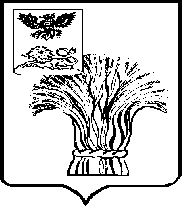 МУНИЦИПАЛЬНЫЙ СОВЕТ МУНИЦИПАЛЬНОГО РАЙОНА«РОВЕНЬСКИЙ РАЙОН»ТРЕТЬЕГО СОЗЫВАР Е Ш Е Н И Е 27 мая 2022 г.			 			                                              № 51/385О внесении изменений в решение Муниципального совета Ровеньского района от 22 декабря 2021 года №43/318 «О местном бюджете Ровеньского района на 2022 год и плановый период 2023 и 2024 годов»Муниципальный совет Ровеньского района решил: Статья 1. 	Внести в решение Муниципального совета Ровеньского района от 22 декабря 2021 года №43/318 «О местном бюджете Ровеньского района на 2022 год и плановый период 2023 и 2024 годов» следующие изменения:Пункт 1 статьи 1 изложить в следующей редакции:«1. Утвердить основные характеристики местного бюджета на 2022 год:прогнозируемый общий объем доходов местного бюджета в сумме 1718753,6 тыс. рублей;общий объем расходов местного бюджета в сумме 1 728 499,9 тыс. рублей;верхний предел муниципального внутреннего долга Ровеньского района на 1 января 2023 года в сумме 0 тыс. рублей,  в том числе по муниципальным гарантиям 0 тыс. рублей;прогнозируемый дефицит местного бюджета в сумме 9 746,3 тыс. рублей.»;Пункт 2 статьи 9 изложить в следующей редакции:«2. Утвердить распределение межбюджетных трансфертов, предоставляемых бюджетам поселений на 2022 год в сумме 116 532 тыс. рублей согласно приложению 10 к настоящему решению, из них:- дотации на выравнивание бюджетной обеспеченности поселений –            63 309,0 тыс. рублей;- субвенции бюджетам поселений – 368,0 тыс. рублей;- субсидии бюджетам поселений – 29 982,4 тыс. рублей;- иные межбюджетные трансферты – 22 872,6 тыс. рублей.на плановый период 2023 и 2024 годов в сумме 66 671,0 тыс. рублей и        65 899,5 тыс. рублей соответственно согласно приложению 11 к настоящему решению, из них:- дотации на выравнивание бюджетной обеспеченности поселений на 2023 год – 59 307,0 тыс. рублей и на 2024 год – 59 307,0 тыс. рублей;- субвенции бюджетам поселений на 2023 год – 315,1 тыс. рублей и на 2024 год – 271,5 тыс. рублей;- субсидии бюджетам поселений на 2023 год – 727,9 тыс. рублей;- иные межбюджетные трансферты на 2023 год – 6 321,0 тыс. рублей и на 2024 год – 6 321,0 тыс. рублей.»;Приложение 1 изложить в следующей редакции:Приложение 4 изложить в следующей редакции:Поступление доходов в местный бюджет, в том числе объем межбюджетных трансфертов, получаемых от других бюджетов бюджетной системы Российской Федерации, на 2022 год и плановый период 2023 и 2024 годов (тыс. рублей)Приложение 5.1 изложить в следующей редакции:«Приложение 5.1к решению «О местном бюджете Ровеньского района на 2022 год и плановый период 2023 и 2024 годов»Изменение распределения бюджетных ассигнований по разделам, подразделам, целевым статьям (муниципальным программам Ровеньского района и непрограммным направлениям деятельности) и группам видов расходов классификации расходов бюджета на 2022 год и плановый период 2023 и 2024 годов, предусмотренного приложением 5 к решению «О местном бюджете Ровеньского района на 2022 год и плановый период 2023 и 2024 годов»(тыс.рублей)Приложение 6.1 изложить в следующей редакции:«Приложение 6.1к решению «О местном бюджете Ровеньского района на 2022 год и плановый период 2023 и 2024 годов»Изменение ведомственной структуры расходов местного бюджета на 2022 год и плановый период 2023 и 2024 годов, предусмотренной приложением 6 к решению «О местном бюджете Ровеньского района на 2022 год и плановый период 2023 и 2024 годов»(тыс.рублей)Приложение 7.1 изложить в следующей редакции:«Приложение 7.1к решению «О местном бюджете Ровеньского района на 2022 год и плановый период 2023 и 2024 годов»Изменение распределения бюджетных ассигнований по целевым статьям (муниципальным программам Ровеньского района и непрограммным направлениям деятельности), группам видов расходов, разделам, подразделам классификации расходов бюджета на 2022 год и плановый период 2023 и 2024 годов, предусмотренного приложением 7 к решению «О местном бюджете Ровеньского района на 2022 год и плановый период 2023 и 2024 годов»Приложение 8 изложить в следующей редакции:«Приложение 8к решению «О местном бюджете Ровеньского района на 2022 год и плановый период 2023 и 2024 годов»Приложение 9 изложить в следующей редакции:«Приложение 9к решению «О местном бюджете Ровеньского района на 2022 год и плановый период 2023 и 2024 годов»БЮДЖЕТмуниципального дорожного фонда Ровеньского района на 2022 год и плановый период 2023 и 2024 годов(тыс. рублей)Таблицу 4 приложения 10 изложить в следующей редакции:«Таблица 4  Приложения 10к решению «О местном бюджете Ровеньского района на 2022 год и плановый период 2023 и 2024 годов»Распределение иных межбюджетных трансфертов бюджетам поселений на дорожную деятельность в отношении автомобильных дорог местного значения в границах населенных пунктов поселений в части их содержания, за исключением проведения ямочного ремонта на 2022 год(тыс. рублей)Таблицу 9 приложения 10 изложить в следующей редакции:«Таблица 9  Приложения 10к решению «О местном бюджете Ровеньского района на 2022 год и плановый период 2023 и 2024 годов»Распределение межбюджетных трансфертов бюджетам городского и сельских поселений на реализацию инициативных проектов, в том числе наказов на 2022 год(тыс. рублей)Приложение 10 дополнить таблицей 13 следующего содержания:«Таблица 13  Приложения 10к решению «О местном бюджете Ровеньского района на 2022 год и плановый период 2023 и 2024 годов»Распределение межбюджетных трансфертов бюджетам городского и сельских поселений на оснащение добровольных пожарных дружин первичными средствами пожаротушения на 2022 год(тыс. рублей)Председатель Муниципального совета	     Ровеньского района					           В.А.Некрасов«Приложение  1к решению «О местном бюджете Ровеньского района на 2022 год и плановый период 2023 и 2024 годов»«Приложение  1к решению «О местном бюджете Ровеньского района на 2022 год и плановый период 2023 и 2024 годов»Источники внутреннего финансирования дефицита местного бюджета на 2022 год(тыс. рублей)Источники внутреннего финансирования дефицита местного бюджета на 2022 год(тыс. рублей)Источники внутреннего финансирования дефицита местного бюджета на 2022 год(тыс. рублей)Источники внутреннего финансирования дефицита местного бюджета на 2022 год(тыс. рублей)№ п/пКод бюджетной классификации Российской ФедерацииНаименование кода группы, подгруппы, статьи, вида источника внутреннего  финансирования дефицитов бюджетов, кода классификации операций сектора государственного управления, относящихся к источникам внутреннего  финансирования дефицитов бюджетов Российской ФедерацииСумма на 2022 годСумма на 2022 годСумма на 2022 год1234441.01 05 00 00 00 0000 000Изменение остатков средств на счетах по учету средств бюджета9 746,39 746,39 746,301 05 00 00 00 0000 500Увеличение остатков средств бюджетов1 718 753,61 718 753,61 718 753,601 05 02 00 00 0000 500Увеличение прочих остатков средств бюджетов1 718 753,61 718 753,61 718 753,601 05 02 01 00 0000 510Увеличение прочих остатков денежных средств бюджетов1 718 753,61 718 753,61 718 753,601 05 02 01 05 0000 510Увеличение прочих остатков денежных средств бюджета Ровеньского района1 718 753,61 718 753,61 718 753,601 05 00 00 00 0000 600Уменьшение остатков средств бюджетов1 728 499,91 728 499,91 728 499,901 05 02 00 00 0000 600Уменьшение прочих остатков средств бюджетов1 728 499,91 728 499,91 728 499,901 05 02 01 00 0000 610Уменьшение прочих остатков денежных средств бюджетов1 728 499,91 728 499,91 728 499,901 05 02 01 05 0000 610Уменьшение прочих остатков денежных средств бюджета Ровеньского района1 728 499,91 728 499,91 728 499,9Всего средств, направленных на финансирование дефицита9 746,3»;9 746,3»;9 746,3»;«Приложение  4к решению «О местном бюджете Ровеньского района на 2022 год и плановый период 2023 и 2024 годов»Код бюджетной классификацииНаименование показателей2022 год2023 год2024 год12345100 00000 00 0000 000Налоговые и неналоговые доходы255641,0268281,0283673,0101 00000 00 0000 000Налоги на прибыль, доходы211953,0223399,0237918,0101 02000 01 0000 110Налог на доходы физических лиц211953,0223399,0237918,0103 00000 00 0000 000Налоги на товары реализуемые на территории РФ15610,015748,015549,0103 02000 01 0000 000Акцизы по подакцизным товарам (продукции) производимым на территории РФ15610,015748,015549,0105 00000 00 0000 000Налоги на совокупный доход19039,019802,020581,0105 01000 00 0000 110Налог, взимаемый в связи с применением упрощенной системы налогообложения3639,03785,03922,0105 03000 01 0000 110Единый сельскохозяйственный налог9208,09577,09962,0105 04000 02 0000 110Налог, взимаемый  в связи с применением патентной системы налогообложения, зачисляемый в бюджеты муниципальных районов6192,06440,06697,0108 00000 00 0000 000Государственная пошлина2687,02794,02906,0111 00000 00 0000 000Доходы от использования имущества, находящегося в государственной и муниципальной собственности1808,01821,01836,0111 05013 05 0000120Доходы, получаемые в виде арендной платы за земельные участки, государственная собственность на которые не разграничена и которые расположены в границах межселенных территорий муниципальных районов, а также средства от продажи права на заключение договоров аренды указанных земельных участков338,0338,0338,0111 05013 13 0000120Доходы, получаемые в виде арендной платы за земельные участки, государственная собственность на которые не разграничена и которые расположены в границах городских поселений, а также средства от продажи права на заключение договоров аренды указанных земельных участков1000,01000,01000,0111 05025 05 0000120Доходы, получаемые в виде арендной платы за земельные участки,  а также средства от продажи права на заключение договоров аренды за земли, находящиеся в собственности муниципальных районов (за исключением земельных участков муниципальных бюджетных и автономных учреждений)130,0130,0130,0111 05075 05 0000120Доходы от сдачи в аренду имущества, составляющего казну муниципальных районов (за исключением земельных участков)331,0344,0359,0111 09045 05 0000 120Прочие поступления от использования  имущества, находящихся в собственности муниципальных районов  (за исключением имущества муниципальных бюджетных и автономных учреждений, а также имущества  муниципальных унитарных предприятий, в том числе казенных)9,09,09,0112 00000 00 0000 000Платежи при пользовании природными ресурсами411,0427,0444,0112 01000 01 0000 120Плата за негативное воздействие на окружающую среду411,0427,0444,0113 00000 00 0000 000Доходы от оказания платных услуг и компенсации затрат3540,03682,03829,0113 01995 05 0000 000Прочие доходы от оказания платных услуг (работ) получателями средств бюджетов муниципальных районов3540,03682,03829,0114 00000 00 0000 000Доходы от материальных и нематериальных активов229,0229,0216,0114 02053 05 0000 410Доходы от реализации иного имущества,
находящегося в собственности муниципальных
районов (за исключением имущества муниципальных бюджетных и автономных учреждений, а также имущества муниципальных унитарных предприятий, в том числе казенных), в части реализации основных средств по указанному имуществу79,079,066,0114 06013 13 0000 430Доходы от продажи земельных участков, государственная собственность на которые не разграничена и которые расположены в границах городских поселений150,0150,0150,0116 00000 00 0000 000Штрафы, санкции, возмещение ущерба364,0379,0394,0200 00000 00 0000 000Безвозмездные поступления1463112,61068421,11060811,42 02 10000 00 0000 150Дотации бюджетам бюджетной системы Российской Федерации280794,5218764,22078262 02 15001 05 0000 150Дотации бюджетам муниципальных районов на выравнивание бюджетной обеспеченности278271,9218764,22078262 02 15002 05 0000 150Дотации бюджетам муниципальных районов на поддержку мер по обеспечению сбалансированности бюджетов1822,62 02 19999 05 0000 150Прочие дотации бюджетам муниципальных районов700,02 02 20000 00 0000 150Субсидии бюджетам бюджетной системы Российской Федерации (межбюджетные субсидии)454762,899526,870627,2в том числе:2 02 20077 05 0000 150Субсидии бюджетам муниципальных районов на софинансирование капитальных вложений в объекты муниципальной собственности20497,560291,12 02 20216 05 0000 150Субсидии  бюджетам  муниципальных   районов   на  осуществление  дорожной деятельности в отношении автомобильных дорог общего пользования, а также капитального ремонта и ремонта дворовых территорий многоквартирных домов, проездов к дворовым территориям многоквартирных домов населенных пунктов332500,02 02 25097 05 0000 150Субсидии бюджетам муниципальных районов на создание в общеобразовательных организациях, расположенных в сельской местности и малых городах, условий для занятий физической культурой и спортом2883,22 02 25269 05 0000 150Субсидии бюджетам муниципальных районов на закупку контейнеров для раздельного накопления твердых коммунальных отходов300,92 02 25299 05 0000 150Субсидии бюджетам муниципальных районов на софинансирование расходных обязательств субъектов Российской Федерации, связанных с реализацией федеральной целевой программы "Увековечение памяти погибших при защите Отечества на 2019 - 2024 годы"0,0727,90,02 02 25304 05 0000 150Субсидии бюджетам муниципальных районов на организацию бесплатного горячего питания обучающихся, получающих начальное общее образование в государственных и муниципальных образовательных организациях5797,95043,35244,02 02 25467 05 0000 150Субсидии бюджетам муниципальных районов на обеспечение развития и укрепления материально-технической базы домов культуры в населенных пунктах с числом жителей до 50 тысяч человек4253,82 02 25497 05 0000 150Субсидии бюджетам муниципальных районов на реализацию мероприятий по обеспечению жильем молодых семей15826,213319,99832,62 02 25511 05 0000 150Субсидии бюджетам муниципальных районов на проведение комплексных кадастровых работ804,91236,71607,32 02 25513 05 0000 150Субсидии бюджетам муниципальных районов на развитие сети учреждений культурно-досугового типа20705,32 02 25519 05 0000 150Субсидии бюджетам муниципальных районов на поддержку отрасли культуры316,8185,2185,22 02 25555 05 0000 150Субсидии бюджетам муниципальных районов на поддержку государственных программ субъектов Российской Федерации и муниципальных программ формирования современной городской среды0,09225,020402,92 02 25750 05 0000 150Субсидии бюджетам муниципальных районов на реализацию мероприятий по модернизации школьных систем образования13470,12 02 29999 05 0000 150Прочие субсидии бюджетам муниципальных районов60994,79497,79766,72 02 30000 00 0000 150Субвенции бюджетам бюджетной системы Российской Федерации678415,3707453,1740468,2в том числе:2 02 30021 05 0000 150Субвенции бюджетам муниципальных районов на ежемесячное денежное вознаграждение за классное руководство1582,01582,01582,02 02 30022 05 0000 150Субвенции бюджетам муниципальных районов на предоставление гражданам субсидий на оплату жилого помещения и коммунальных услуг1498,01558,01620,02 02 30024 05 0000 150Субвенции бюджетам муниципальных районов на выполнение передаваемых полномочий субъектов Российской Федерации605553,6637366,8666308,32 02 30027 05 0000 150Субвенции бюджетам муниципальных районов на содержание ребенка в семье опекуна и приемной семье, а также вознаграждение, причитающееся приемному родителю6516,06756,07184,02 02 30029 05 0000 150Субвенции бюджетам муниципальных районов на компенсацию части платы, взимаемой с родителей (законных представителей) за присмотр и уход за детьми, посещающими образовательные организации,  реализующие общеобразовательные программы дошкольного образования4297,04297,04297,02 02 35082 05 0000 150Субвенции бюджетам муниципальных районов на предоставление жилых помещений детям-сиротам и детям, оставшимся без попечения родителей, лицам из их числа по договорам найма специализированных жилых помещений10628,04463,87030,52 02 35120 05 0000 150Субвенции бюджетам муниципальных районов на осуществление полномочий по составлению (изменению) списков кандидатов в присяжные заседатели федеральных судов общей юрисдикции в Российской Федерации70,02,92,62 02 35250 05 0000 150Субвенции бюджетам муниципальных районов на оплату жилищно-коммунальных услуг отдельным категориям граждан20072,020072,020072,02 02 35303 05 0000 150Субвенции бюджетам муниципальных районов на ежемесячное денежное вознаграждение за классное руководство педагогическим работникам государственных и муниципальных общеобразовательных организаций13353,013353,013353,02 02 35404 05 0000 150Субвенции бюджетам муниципальных районов на оказание государственной социальной помощи на основании социального контракта отдельным категориям граждан13354,016449,017403,02 02 35462 05 0000 150Субвенции бюджетам муниципальных районов на компенсацию отдельным категориям граждан оплаты взноса на капитальный ремонт общего имущества в многоквартирном доме66,069,073,02 02 35930 05 0000 150Субвенции бюджетам муниципальных районов на государственную регистрацию актов гражданского состояния1229,01279,01330,02 02 39999 05 0000 150Прочие субвенции бюджетам муниципальных районов196,7204,6212,82 02 40000 00 0000 150Иные межбюджетные трансферты49140,042677,041890,0в том числе:2 02 40014 05 0000 150Межбюджетные трансферт передаваемые бюджетам муниципальных районов из бюджетов поселений на осуществление части полномочий по решению вопросов местного значения в соответствии с заключенными соглашениями39140,042677,041890,02 02 49999 05 0000 150Прочие межбюджетные трансферты, передаваемые бюджетам муниципальных районов10000,0ВСЕГО ДОХОДОВВСЕГО ДОХОДОВ1718753,61336702,11344484,4»;НаименованиеРаздел.            ПодразделЦелевая статьяВид расходаСумма на 2021 годСумма на 2022 годСумма на 2023 год1234567ОБЩЕГОСУДАРСТВЕННЫЕ ВОПРОСЫ01.00-293,3Функционирование законодательных (представительных) органов государственной власти и представительных органов муниципальных образований01.03-5,0Реализация функций органов местного самоуправления Ровеньского района01.0399-5,0Иные непрограммные мероприятия01.0399 9-5,0Обеспечение функций органов власти Ровеньского района, в том числе территориальных органов (Расходы на выплаты персоналу в целях обеспечения выполнения функций государственными (муниципальными) органами, казенными учреждениями, органами управления государственными внебюджетными фондами)01.0399 9 00 00190100-340,0Обеспечение функций органов власти Ровеньского района, в том числе территориальных органов (Закупка товаров, работ и услуг для обеспечения государственных (муниципальных) нужд)01.0399 9 00 00190200-5,0Расходы на выплаты по оплате труда председателя законодательного (представительного) органа местного самоуправления (Расходы на выплаты персоналу в целях обеспечения выполнения функций государственными (муниципальными) органами, казенными учреждениями, органами управления государственными внебюджетными фондами)01.0399 9 00 00510100+340,0Обеспечение деятельности финансовых, налоговых и таможенных органов и органов финансового (финансово-бюджетного) надзора01.06+5,0Реализация функций органов местного самоуправления Ровеньского района01.0699+5,0Иные непрограммные мероприятия01.0699 9+5,0Расходы на выплаты по оплате труда Контрольно-ревизионной комиссии (Закупка товаров, работ и услуг для обеспечения государственных (муниципальных) нужд)01.0699 9 00 00810200+5,0Резервные фонды01.11-293,3Реализация функций органов местного самоуправления Ровеньского района01.1199-293,3Иные непрограммные мероприятия01.1199 9-293,3Резервный фонд администрации Ровеньского района (Иные бюджетные ассигнования)01.1199 9 00 20550800-293,3Другие общегосударственные вопросы01.130,00,00,0Муниципальная программа "Обеспечение безопасности жизнедеятельности населения и территорий Ровеньского района"01.13010,00,00,0Подпрограмма "Профилактика безнадзорности и правонарушений несовершеннолетних"01.1301 30,00,00,0Основное мероприятие "Создание и организация деятельности территориальных комиссий по делам несовершеннолетних и защите их прав"01.1301 3 010,00,00,0Создание и организация деятельности территориальных комиссий по делам несовершеннолетних и защите их прав (Расходы на выплаты персоналу в целях обеспечения выполнения функций государственными (муниципальными) органами, казенными учреждениями, органами управления государственными внебюджетными фондами)01.1301 3 01 71220100-26,0-26,0-26,0Создание и организация деятельности территориальных комиссий по делам несовершеннолетних и защите их прав (Закупка товаров, работ и услуг для обеспечения государственных (муниципальных) нужд)01.1301 3 01 71220200+26,0+26,0+26,0Муниципальная программа "Развитие информационного общества в Ровеньском районе"01.13110,0Подпрограмма "Развитие информационного общества"01.1311 10,0Основное мероприятие «Развитие и модернизация информационно-коммуникационной инфраструктуры связи»01.1311 1 02-86,0Развитие и модернизация информационно-коммуникационной инфраструктуры связи (Закупка товаров, работ и услуг для обеспечения государственных (муниципальных) нужд)01.1311 1 02 25020200-86,0Основное мероприятие «Модернизация и развитие программного и технического комплекса корпоративной сети»01.1311 1 03+86,0Развитие и модернизация программного и технического комплекса корпоративной сети (Закупка товаров, работ и услуг для обеспечения государственных (муниципальных) нужд)01.1311 1 03 25030200+86,0НАЦИОНАЛЬНАЯ ОБОРОНА02.00-1 630,0-1 703,0-1 733,0Мобилизационная и вневойсковая подготовка02.03-1 630,0-1 703,0-1 733,0Реализация функций органов местного самоуправления Ровеньского района02.0399-1 630,0-1 703,0-1 733,0Иные непрограммные мероприятия02.0399 9-1 630,0-1 703,0-1 733,0Субвенции бюджетам сельских поселений на осуществление полномочий по первичному воинскому учету на территориях, где отсутствуют военные комиссариаты (Межбюджетные трансферты)02.0399 9 00 51180500-1 630,0-1 703,0-1 733,0НАЦИОНАЛЬНАЯ БЕЗОПАСНОСТЬ И ПРАВООХРАНИТЕЛЬНАЯ ДЕЯТЕЛЬНОСТЬ03.00+2 845,90,00,0Органы юстиции03.040,00,0Муниципальная программа "Развитие местного самоуправления Ровеньского района"03.04060,00,0Подпрограмма "Обеспечение защиты и реализации прав граждан и организации в сфере государственной регистрации актов гражданского состояния"03.0406 30,00,0Основное мероприятие «Осуществление переданных органом государственной власти субъектов Российской Федерации в соответствии с пунктом 1 статьи 4 Федерального закона от 15 ноября 1997 года № 143-ФЗ "Об актах гражданского состояния" полномочий Российской Федерации на государственную регистрацию актов гражданского состояния»03.0406 3 010,00,0Осуществление переданных полномочий по государственной регистрации актов гражданского состояния (за счет единой субвенции из федерального бюджета) (Расходы на выплаты персоналу в целях обеспечения выполнения функций государственными (муниципальными) органами, казенными учреждениями, органами управления государственными внебюджетными фондами)03.0406 3 01 59300100-1,0-1,0Осуществление переданных полномочий по государственной регистрации актов гражданского состояния (за счет единой субвенции из федерального бюджета) (Закупка товаров, работ и услуг для обеспечения государственных (муниципальных) нужд)03.0406 3 01 59300200+1,0+1,0Защита населения и территории от чрезвычайных ситуаций природного и техногенного характера, пожарная безопасность03.10+1 822,6Реализация функций органов местного самоуправления Ровеньского района03.1099+1 822,6Иные непрограммные мероприятия03.1099 9+1 822,6Резервный фонд Правительства Белгородской области (Межбюджетные трансферты)03.1099 9 00 70550500+1 822,6Другие вопросы в области национальной безопасности и правоохранительной деятельности03.14+1 023,3Муниципальная программа "Обеспечение безопасности жизнедеятельности населения и территорий Ровеньского района"03.1401-40,0Подпрограмма "Противодействие терроризму и экстремизму"03.1401 4-40,0Основное мероприятие "Мероприятия по обеспечению антитеррористической защищенности и безопасности муниципальных учреждений и мест с массовым пребыванием граждан"03.1401 4 01-40,0Мероприятия по обеспечению антитеррористической защищенности и безопасности муниципальных учреждений и мест с массовым пребыванием граждан (Закупка товаров, работ и услуг для обеспечения государственных (муниципальных) нужд)03.1401 4 01 20380200-40,0Реализация функций органов местного самоуправления Ровеньского района03.1499+1 063,3Иные непрограммные мероприятия03.1499 9+1 063,3Средства, передаваемые для компенсации расходов, возникших в результате решений, принятых органами власти другого уровня, за счет средств резервного фонда администрации Ровеньского района (Межбюджетные трансферты)03.1499 9 00 80550500+1 063,3НАЦИОНАЛЬНАЯ ЭКОНОМИКА04.00+3 698,3Дорожное хозяйство (дорожные фонды)04.09+3 698,3Муниципальная программа "Совершенствование и развитие транспортной системы и дорожной сети Ровеньского района"04.0909+3 698,3Подпрограмма "Совершенствование и развитие дорожной сети"04.0909 1+3 698,3Основное мероприятие "Содержание и ремонт автомобильных дорог общего пользования местного значения"04.0909 1 01-647,4Содержание и ремонт автомобильных дорог общего пользования регионального значения (Закупка товаров, работ и услуг для обеспечения государственных (муниципальных) нужд)04.0909 1 01 20570200-647,4Основное мероприятие "Строительство (реконструкция) автомобильных дорог общего пользования"04.0909 1 03+3 555,7Строительство (реконструкция) автомобильных дорог общего пользования (Капитальные вложения в объекты государственной (муниципальной) собственности)04.0909 1 03 40380400-251,0Субсидии на реализацию инициативных проектов и наказов (Межбюджетные трансферты)04.0909 1 03 70200500-1 679,9Субсидии на реализацию наказов (Межбюджетные трансферты)04.0909 1 03 70600500+5 354,2Межбюджетные трансферты бюджетам городского и сельских поселений на реализацию инициативных проектов и наказов (Строительство подъезда к храму Покрова Пресвятой Богородицы в с. Новоалександровка) (Межбюджетные трансферты)04.0909 1 03 80201500-89,0Межбюджетные трансферты бюджетам городского и сельских поселений на реализацию наказов (Устройство тротуарной дорожки по ул. Айдарская в с. Новоалександровка) (Межбюджетные трансферты)04.0909 1 03 80603500+197,4Межбюджетные трансферты бюджетам городского и сельских поселений на реализацию наказов (Закупка товаров, работ и услуг для обеспечения государственных (муниципальных) нужд)04.0909 1 03 83110200+24,0Основное мероприятие "Межбюджетные трансферты бюджетам поселений на содержание автомобильных дорог общего пользования местного значения"04.0909 1 06+790,0Иные межбюджетные трансферты бюджету сельского поселения на дорожную деятельность в отношении автомобильных дорог местного значения в границах населенных пунктов поселений в части их содержания, за исключением проведения ямочного ремонта (Межбюджетные трансферты)04.0909 1 06 80570500+790,0ЖИЛИЩНО-КОММУНАЛЬНОЕ ХОЗЯЙСТВО05.00+6 314,9Жилищное хозяйство05.01+470,0Муниципальная программа "Обеспечение доступным и комфортным жильем и коммунальными услугами жителей Ровеньского района"05.0108+40,0Подпрограмма "Стимулирование развития жилищного строительства"05.0108 1+40,0Основное мероприятие "Реализация мероприятий в области улучшения жилищных условий"05.0108 1 03+40,0Реализация мероприятий в области улучшения жилищных условий (Закупка товаров, работ и услуг для обеспечения государственных (муниципальных) нужд)05.0108 1 03 23790200+40,0Реализация функций органов местного самоуправления Ровеньского района05.0199+430,0Иные непрограммные мероприятия05.0199 9+430,0Резервный фонд администрации Ровеньского района (Капитальные вложения в объекты государственной (муниципальной) собственности)05.0199 9 00 20550400+430,0Благоустройство05.03+5 844,9Муниципальная программа "Обеспечение доступным и комфортным жильем и коммунальными услугами жителей Ровеньского района"05.0308+5 820,9Подпрограмма "Создание условий для обеспечения населения качественными услугами жилищно-коммунального хозяйства"05.0308 2+5 820,9Основное мероприятие "Мероприятия"05.0308 2 03+5 316,9Субсидии на реализацию инициативных проектов и наказов (Межбюджетные трансферты)05.0308 2 03 70200500+1 679,9Субсидии на реализацию наказов (Межбюджетные трансферты)05.0308 2 03 70600500+3 637,0Основное мероприятие "Проведение мероприятий по благоустройству общественных территорий поселений"05.0308 2 04+504,0Проведение мероприятий по благоустройству общественных территорий поселений (Закупка товаров, работ и услуг для обеспечения государственных (муниципальных) нужд)05.0308 2 04 89990200+504,0Муниципальная программа Ровеньского района «Формирование современной городской среды на территории Ровеньского района»05.0312+24,0Подпрограмма "Благоустройство общественных и иных территорий соответствующего функционального назначения в границах Ровеньского района"05.0312 2+24,0Основное мероприятие Обеспечение проведения мероприятий по благоустройству общественных и иных территорий соответствующего функционального назначения в границах Ровеньского района в соответствие с едиными требованиями.05.0312 2 01+24,0Проведение мероприятий по благоустройству общественных территорий поселений (Закупка товаров, работ и услуг для обеспечения государственных (муниципальных) нужд)05.0312 2 01 89990200+24,0ОХРАНА ОКРУЖАЮЩЕЙ СРЕДЫ06.00+50,0Охрана объектов растительного и животного мира и среды их обитания06.03+50,0Реализация функций органов местного самоуправления Ровеньского района06.0399+50,0Иные непрограммные мероприятия06.0399 9+50,0Средства, передаваемые для компенсации расходов, возникших в результате решений, принятых органами власти другого уровня, за счет средств резервного фонда администрации Ровеньского района (Межбюджетные трансферты)06.0399 9 00 80550500+50,0ОБРАЗОВАНИЕ07.00+11 267,3Дошкольное образование07.01+1 311,0Муниципальная программа «Развитие образования Ровеньского района»07.0102+1 311,0Подпрограмма «Развитие дошкольного образования»07.0102 1+1 311,0Основное мероприятие "Реализация мероприятий, проводимых для детей"07.0102 1 05+1 311,0Мероприятия (Предоставление субсидий бюджетным, автономным учреждениям и иным некоммерческим организациям)07.0102 1 05 29990600+1 311,0Общее образование0702+8 903,0Муниципальная программа «Развитие образования Ровеньского района»07.0202+8 648,8Подпрограмма «Развитие общего образования»07.0202 2+8 648,8Основное мероприятие "Развитие инфраструктуры системы общего образования"07.0202 2 03+7 553,4Капитальные вложения (строительство, реконструкция и приобретение объектов недвижимого имущества) в объекты муниципальной собственности (Капитальные вложения в объекты государственной (муниципальной) собственности)07.0202 2 03 21120400+3 449,7Капитальный ремонт объектов муниципальной собственности Ровеньского района в рамках государственного стандарта общего образования (Закупка товаров, работ и услуг для обеспечения государственных (муниципальных) нужд)07.0202 2 03 22110200-4 961,3Капитальный ремонт объектов муниципальной собственности Ровеньского района в рамках государственного стандарта общего образования (Капитальные вложения в объекты государственной (муниципальной) собственности)07.0202 2 03 22110400+2 222,0Софинансирование капитального ремонта объектов муниципальной собственности (Закупка товаров, работ и услуг для обеспечения государственных (муниципальных) нужд)07.0202 2 03 72120200-2 247,7Реализация мероприятий по модернизации школьных систем образования (проведение работ по капитальному ремонту зданий региональных (муниципальных) общеобразовательных организаций) (Закупка товаров, работ и услуг для обеспечения государственных (муниципальных) нужд)07.0202 2 03 L7501200+9 569,2Софинансирование капитального ремонта объектов муниципальной собственности за счет средств местного бюджета (Закупка товаров, работ и услуг для обеспечения государственных (муниципальных) нужд)07.0202 2 03 S2120200-478,5Основное мероприятие "Реализация мероприятий, проводимых для детей и молодежи"07.0202 2 04-544,0Мероприятия (Предоставление субсидий бюджетным, автономным учреждениям и иным некоммерческим организациям)07.0202 2 04 29990600-544,0Региональный проект "Модернизация школьных систем образования в Белгородской области"07.0202 2 05+4 610,4Реализация мероприятий по модернизации школьных систем образования (оснащение отремонтированных зданий общеобразовательных организаций средствами обучения и воспитания) (Предоставление субсидий бюджетным, автономным учреждениям и иным некоммерческим организациям) (Предоставление субсидий бюджетным, автономным учреждениям и иным некоммерческим организациям)07.0202 2 05 L7502600+4 610,4Проект «Современная школа»07.0202 2 E1-2 971,0Реализация мероприятий по оснащению отремонтированных зданий общеобразовательных организаций средствами обучения и воспитания (Предоставление субсидий бюджетным, автономным учреждениям и иным некоммерческим организациям)07.0202 2 E1 73090600-2 822,0Реализация мероприятий по оснащению отремонтированных зданий общеобразовательных организаций средствами обучения и воспитания (за счет средств местного бюджета) (Предоставление субсидий бюджетным, автономным учреждениям и иным некоммерческим организациям)07.0202 2 E1 S3090600-149,0Реализация функций органов местного самоуправления Ровеньского района07.0299+254,2Иные непрограммные мероприятия07.0299 9+254,2Резервный фонд администрации Ровеньского района (Предоставление субсидий бюджетным, автономным учреждениям и иным некоммерческим организациям)07.0299 9 00 20550600+254,2Дополнительное образование детей07.03+300,0Муниципальная программа «Развитие образования Ровеньского района»07.0302+300,0Подпрограмма «Развитие дополнительного образования детей»07.0302 3+300,0Основное мероприятие "Реализация мероприятий, проводимых для детей и молодежи"07.0302 3 02+300,0Оценка эффективности деятельности органов местного самоуправления (Предоставление субсидий бюджетным, автономным учреждениям и иным некоммерческим организациям)07.0302 3 02 71330600+300,0Молодежная политика07.07+689,0Муниципальная программа «Развитие образования Ровеньского района»07.0702+689,0Подпрограмма «Организация отдыха и оздоровления детей и подростков»07.0702 4+689,0Основное мероприятие «Проведение детской оздоровительной кампании»07.0702 4 01+689,0Мероприятия по проведению оздоровительной кампании детей (Социальное обеспечение и иные выплаты населению)07.0702 4 01 20650300-178,0Мероприятия по проведению оздоровительной кампании детей (Предоставление субсидий бюджетным, автономным учреждениям и иным некоммерческим организациям)07.0702 4 01 20650600-1 133,0Мероприятия (Предоставление субсидий бюджетным, автономным учреждениям и иным некоммерческим организациям)07.0702 4 01 29990600+2 000,0Другие вопросы в области образования07.09+64,3Муниципальная программа «Развитие образования Ровеньского района»07.09020,0Подпрограмма «Развитие системы оценки качества образования»07.0902 50,0Основное мероприятие «Осуществление механизмов контроля качества образования»07.0902 5 020,0Мероприятия (Расходы на выплаты персоналу в целях обеспечения выполнения функций государственными (муниципальными) органами, казенными учреждениями, органами управления государственными внебюджетными фондами)07.0902 5 02 29990100-13,0Мероприятия (Закупка товаров, работ и услуг для обеспечения государственных (муниципальных) нужд)07.0902 5 02 29990200+13,0Реализация функций органов местного самоуправления Ровеньского района07.0999+64,3Иные непрограммные мероприятия07.0999 9+64,3Резервный фонд администрации Ровеньского района07.0999 9 00 20550200+64,3КУЛЬТУРА, КИНЕМАТОГРАФИЯ08.00+139,3Культура08.01+139,3Муниципальная программа «Развитие культуры Ровеньского района»08.0104+29,3Подпрограмма «Развитие библиотечного дела»08.0104 1-285,0Основное мероприятие «Обеспечение деятельности (оказание услуг) муниципальных учреждений (организаций)»08.0104 1 01-285,0Обеспечение деятельности (оказание услуг) муниципальных учреждений (организаций) (Предоставление субсидий бюджетным, автономным учреждениям и иным некоммерческим организациям)08.0104 1 01 00590600-285,0Основное мероприятие «Комплектование книжных фондов библиотек»08.0104 1 030,0Комплектование книжных фондов библиотек Ровеньского района (Предоставление субсидий бюджетным, автономным учреждениям и иным некоммерческим организациям)08.0104 1 03 25190600+341,0Поддержка отрасли культура (на модернизацию библиотек в части комплектования книжных фондов библиотек муниципальных образований и государственных общедоступных библиотек субъектов Российской Федерации, кроме городов Москвы и Санкт-Петербурга)  (Предоставление субсидий бюджетным, автономным учреждениям и иным некоммерческим организациям)08.0104 1 03 L5192600-341,0Подпрограмма «Культурно-досуговая деятельность и народное творчество»08.0104 3+314,3Основное мероприятие «Обеспечение деятельности (оказание услуг) муниципальных учреждений (организаций)»08.0104 3 01+285,0Обеспечение деятельности (оказание услуг) муниципальных учреждений (организаций) (Предоставление субсидий бюджетным, автономным учреждениям и иным некоммерческим организациям)08.0104 3 01 00590600+285,0Основное мероприятие «Развитие инфраструктуры системы культуры»08.0104 3 04+29,3Капитальные вложения (строительство, реконструкция и приобретение объектов недвижимого имущества) в объекты муниципальной собственности (Капитальные вложения в объекты государственной (муниципальной) собственности)08.0104 3 04 21120400+29,3Реализация функций органов местного самоуправления Ровеньского района08.0199+110,0Иные непрограммные мероприятия08.0199 9+110,0Резервный фонд администрации Ровеньского района (Закупка товаров, работ и услуг для обеспечения государственных (муниципальных) нужд)08.0199 9 00 20550200+110,0СОЦИАЛЬНАЯ ПОЛИТИКА10.00-3 689,0Социальное обеспечение населения10.030,0Муниципальная программа «Социальная поддержка граждан в Ровеньском районе»10.03030,0Подпрограмма «Развитие мер социальной поддержки отдельных категорий граждан»10.0303 10,0Основное мероприятие «Социальная поддержка отдельных категорий граждан»10.0303 1 020,0Субвенции на софинансирование расходов, связанных с оказанием государственной социальной помощи на основании социального контракта (Закупка товаров, работ и услуг для обеспечения государственных (муниципальных) нужд)10.0303 1 02 R4040200+0,3Субвенции на софинансирование расходов, связанных с оказанием государственной социальной помощи на основании социального контракта (Социальное обеспечение и иные выплаты населению)10.0303 1 02 R4040300-0,3Охрана семьи и детства10.04-4 010,5Муниципальная программа "Обеспечение доступным и комфортным жильем и коммунальными услугами жителей Ровеньского района"10.0408-4 010,5Подпрограмма "Стимулирование развития жилищного строительства"10.0408 1-4 010,5Основное мероприятие «Обеспечение жильем молодых семей»10.0408 1 02+957,5Реализация мероприятий по обеспечению жильем молодых семей (Социальное обеспечение и иные выплаты населению)10.0408 1 02 L4970300+957,5Основное мероприятие "Предоставление благоустроенных жилых помещений семьям с детьми-инвалидами"10.0408 1 07-4 968,0Реализация мероприятия по обеспечению жильем семей, имеющих детей-инвалидов, нуждающихся в улучшении жилищных условий на территории Белгородской области (Капитальные вложения в объекты государственной (муниципальной) собственности)10.0408 1 07 73900400-4 719,6Реализация мероприятия по обеспечению жильем семей, имеющих детей-инвалидов, нуждающихся в улучшении жилищных условий на территории Ровеньского района (Капитальные вложения в объекты государственной (муниципальной) собственности)10.0408 1 07 S3900400-248,4Другие вопросы в области социальной политики10.06+321,5Реализация функций органов местного самоуправления Ровеньского района10.0699+321,5Иные непрограммные мероприятия10.0699 9+321,5Резервный фонд администрации Ровеньского района (Закупка товаров, работ и услуг для обеспечения государственных (муниципальных) нужд)10.0699 9 00 20550200+121,5Резервный фонд администрации Ровеньского района (Социальное обеспечение и иные выплаты населению)10.0699 9 00 20550300+200,0ФИЗИЧЕСКАЯ КУЛЬТУРА И СПОРТ11.00+400,0Физическая культура11.01+400,0Муниципальная программа "Развитие молодежной политики и спорта в Ровеньском районе"11.0105+400,0Подпрограмма "Развитие физической культуры и массового спорта"11.0105 1+400,0Основное мероприятие "Популяризация массового и профессионального спорта"11.0105 1 02+400,0Оценка эффективности деятельности органов местного самоуправления (Предоставление субсидий бюджетным, автономным учреждениям и иным некоммерческим организациям)11.0105 1 02 71330600+400,0Всего:Всего:Всего:Всего:+19 103,4-1 703,0-1 733,0»;НаименованиеВедомствоРазделПодразделЦелевая статьяВид расходаСумма на 2022 годСумма на 2023 годСумма на 2024 год12345678АДМИНИСТРАЦИЯ МУНИЦИПАЛЬНОГО РАЙОНА "РОВЕНЬСКИЙ РАЙОН" БЕЛГОРОДСКОЙ ОБЛАСТИ850+2 661,9-217,9-174,3ОБЩЕГОСУДАРСТВЕННЫЕ ВОПРОСЫ85001000,00,00,0Другие общегосударственные вопросы85001130,00,00,0Муниципальная программа "Обеспечение безопасности жизнедеятельности населения и территорий Ровеньского района"8500113010,00,00,0Подпрограмма "Профилактика безнадзорности и правонарушений несовершеннолетних"850011301 30,00,00,0Основное мероприятие "Создание и организация деятельности территориальных комиссий по делам несовершеннолетних и защите их прав"850011301 3 010,00,00,0Создание и организация деятельности территориальных комиссий по делам несовершеннолетних и защите их прав (Расходы на выплаты персоналу в целях обеспечения выполнения функций государственными (муниципальными) органами, казенными учреждениями, органами управления государственными внебюджетными фондами)850011301 3 01 71220100-26,0-26,0-26,0Создание и организация деятельности территориальных комиссий по делам несовершеннолетних и защите их прав (Закупка товаров, работ и услуг для обеспечения государственных (муниципальных) нужд)850011301 3 01 71220200+26,0+26,0+26,0Муниципальная программа "Развитие информационного общества в Ровеньском районе"8500113110,0Подпрограмма "Развитие информационного общества"850011311 10,0Основное мероприятие «Развитие и модернизация информационно-коммуникационной инфраструктуры связи»850011311 1 02-86,0Развитие и модернизация информационно-коммуникационной инфраструктуры связи (Закупка товаров, работ и услуг для обеспечения государственных (муниципальных) нужд)850011311 1 02 25020200-86,0Основное мероприятие «Модернизация и развитие программного и технического комплекса корпоративной сети»850011311 1 03+86,0Развитие и модернизация программного и технического комплекса корпоративной сети (Закупка товаров, работ и услуг для обеспечения государственных (муниципальных) нужд)850011311 1 03 25030200+86,0НАЦИОНАЛЬНАЯ БЕЗОПАСНОСТЬ И ПРАВООХРАНИТЕЛЬНАЯ ДЕЯТЕЛЬНОСТЬ8500300+2 845,90,00,0Органы юстиции85003040,00,0Муниципальная программа "Развитие местного самоуправления Ровеньского района"8500304060,00,0Подпрограмма "Обеспечение защиты и реализации прав граждан и организации в сфере государственной регистрации актов гражданского состояния"850030406 30,00,0Основное мероприятие «Осуществление переданных органом государственной власти субъектов Российской Федерации в соответствии с пунктом 1 статьи 4 Федерального закона от 15 ноября 1997 года № 143-ФЗ "Об актах гражданского состояния" полномочий Российской Федерации на государственную регистрацию актов гражданского состояния»850030406 3 010,00,0Осуществление переданных полномочий по государственной регистрации актов гражданского состояния (за счет единой субвенции из федерального бюджета) (Расходы на выплаты персоналу в целях обеспечения выполнения функций государственными (муниципальными) органами, казенными учреждениями, органами управления государственными внебюджетными фондами)850030406 3 01 59300100-1,0-1,0Осуществление переданных полномочий по государственной регистрации актов гражданского состояния (за счет единой субвенции из федерального бюджета) (Закупка товаров, работ и услуг для обеспечения государственных (муниципальных) нужд)850030406 3 01 59300200+1,0+1,0Защита населения и территории от чрезвычайных ситуаций природного и техногенного характера, пожарная безопасность8500310+1 822,6Реализация функций органов местного самоуправления Ровеньского района850031099+1 822,6Иные непрограммные мероприятия850031099 9+1 822,6Резервный фонд Правительства Белгородской области (Межбюджетные трансферты)850031099 9 70550500+1 822,6Другие вопросы в области национальной безопасности и правоохранительной деятельности8500314+1 023,3Муниципальная программа "Обеспечение безопасности жизнедеятельности населения и территорий Ровеньского района"850031401-40,0Подпрограмма "Снижение рисков и смягчение последствий чрезвычайных ситуаций природного и техногенного характера, пожарная безопасность и защита населения"850031401 1-40,0Основное мероприятие "Мероприятия по обеспечению антитеррористической защищенности и безопасности муниципальных учреждений и мест с массовым пребыванием граждан"850031401 4 01-40,0Мероприятия по обеспечению антитеррористической защищенности и безопасности муниципальных учреждений и мест с массовым пребыванием граждан (Закупка товаров, работ и услуг для обеспечения государственных (муниципальных) нужд)850031401 4 01 20380200-40,0Реализация функций органов местного самоуправления Ровеньского района850031499+1 063,3Иные непрограммные мероприятия850031499 9+1 063,3Средства, передаваемые для компенсации расходов, возникших в результате решений, принятых органами власти другого уровня, за счет средств резервного фонда администрации Ровеньского района850031499 9 80550500+1 063,3НАЦИОНАЛЬНАЯ ЭКОНОМИКА8500400-274,0-217,9-174,3Сельское хозяйство и рыболовство8500405-274,0-217,9-174,3Муниципальная программа "Развитие сельского хозяйства в Ровеньском районе"850040510-274,0-217,9-174,3Подпрограмма "Развитие подотрасли животноводства, переработки и реализация продукции животноводства"850040510 2-274,0-217,9-174,3Основное мероприятие "Осуществеление деятельности по обращению с животными без владельцев"850040510 2 04-274,0-217,9-174,3Осуществление полномочий по организации мероприятий при осуществлении деятельности по обращению с животными без владельцев (Межбюджетные трансферты)850040510 2 04 73880500-274,0-217,9-174,3ЖИЛИЩНО-КОММУНАЛЬНОЕ ХОЗЯЙСТВО8500500+40,0Жилищное хозяйство8500501+40,0Муниципальная программа "Обеспечение доступным и комфортным жильем и коммунальными услугами жителей Ровеньского района"850050108+40,0Подпрограмма "Стимулирование развития жилищного строительства"850050108 1+40,0Основное мероприятие "Реализация мероприятий в области улучшения жилищных условий"850050108 1 03+40,0Реализация мероприятий в области улучшения жилищных условий (Закупка товаров, работ и услуг для обеспечения государственных (муниципальных) нужд)850050108 1 03 23790200+40,0ОХРАНА ОКРУЖАЮЩЕЙ СРЕДЫ8500600+50,0Охрана объектов растительного и животного мира и среды их обитания8500603+50,0Реализация функций органов местного самоуправления Ровеньского района850060399+50,0Иные непрограммные мероприятия850060399 9+50,0Средства, передаваемые для компенсации расходов, возникших в результате решений, принятых органами власти другого уровня, за счет средств резервного фонда администрации Ровеньского района (Межбюджетные трансферты)850060399 9 00 80550500+50,0КОНТРОЛЬНО-СЧЕТНАЯ КОМИССИЯ МУНИЦИПАЛЬНОГО РАЙОНА "РОВЕНЬСКИЙ РАЙОН" БЕЛГОРОДСКОЙ ОБЛАСТИ854+1 350,0+1 608,0+1 672,0ОБЩЕГОСУДАРСТВЕННЫЕ ВОПРОСЫ8540100+1 350,0+1 608,0+1 672,0Обеспечение деятельности финансовых, налоговых и таможенных органов и органов финансового (финансово-бюджетного) надзора8540106+1 350,0+1 608,0+1 672,0Реализация функций органов местного самоуправления Ровеньского района854010699+1 350,0+1 608,0+1 672,0Иные непрограммные мероприятия854010699 9+1 350,0+1 608,0+1 672,0Расходы на выплаты по оплате труда Контрольно-ревизионной комиссии (Расходы на выплаты персоналу в целях обеспечения выполнения функций государственными (муниципальными) органами, казенными учреждениями, органами управления государственными внебюджетными фондами)854010699 9 00 00810100+1 330,0+1 591,0+1 655,0Расходы на выплаты по оплате труда Контрольно-ревизионной комиссии (Закупка товаров, работ и услуг для обеспечения государственных (муниципальных) нужд)854010699 9 00 00810200+20,0+17,0+17,0МУНИЦИПАЛЬНЫЙ СОВЕТ МУНИЦИПАЛЬНОГО РАЙОНА "РОВЕНЬСКИЙ РАЙОН" БЕЛГОРОДСКОЙ ОБЛАСТИ855-1 350,0-1 608,0-1 672,0ОБЩЕГОСУДАРСТВЕННЫЕ ВОПРОСЫ8550100-1 350,0-1 608,0-1 672,0Функционирование законодательных (представительных) органов государственной власти и представительных органов муниципальных образований8550103-5,00,00,0Реализация функций органов местного самоуправления Ровеньского района855010399-5,00,00,0Иные непрограммные мероприятия855010399 9-5,00,00,0Обеспечение функций органов власти Ровеньского района, в том числе территориальных органов (Расходы на выплаты персоналу в целях обеспечения выполнения функций государственными (муниципальными) органами, казенными учреждениями, органами управления государственными внебюджетными фондами)855010399 9 00 00190100-340,00,00,0Обеспечение функций органов власти Ровеньского района, в том числе территориальных органов (Закупка товаров, работ и услуг для обеспечения государственных (муниципальных) нужд)855010399 9 00 00190200-5,0Расходы на выплаты по оплате труда председателя законодательного (представительного) органа местного самоуправления (Расходы на выплаты персоналу в целях обеспечения выполнения функций государственными (муниципальными) органами, казенными учреждениями, органами управления государственными внебюджетными фондами)855010399 9 00 00510100+340,00,00,0Обеспечение деятельности финансовых, налоговых и таможенных органов и органов финансового (финансово-бюджетного) надзора8550106-1 345,0-1 608,0-1 672,0Реализация функций органов местного самоуправления Ровеньского района855010699-1 345,0-1 608,0-1 672,0Иные непрограммные мероприятия855010699 9-1 345,0-1 608,0-1 672,0Расходы на выплаты по оплате труда Контрольно-ревизионной комиссии (Расходы на выплаты персоналу в целях обеспечения выполнения функций государственными (муниципальными) органами, казенными учреждениями, органами управления государственными внебюджетными фондами)855010699 9 00 00810100-1 330,0-1 591,0-1 655,0Расходы на выплаты по оплате труда Контрольно-ревизионной комиссии (Закупка товаров, работ и услуг для обеспечения государственных (муниципальных) нужд)855010699 9 00 00810200-15,0-17,0-17,0УПРАВЛЕНИЕ ФИНАНСОВ И БЮДЖЕТНОЙ ПОЛИТИКИ АДМИНИСТРАЦИИ РОВЕНЬСКОГО РАЙОНА861-1 923,3-1 703,0-1 733,0ОБЩЕГОСУДАРСТВЕННЫЕ ВОПРОСЫ8610100-293,30,00,0Резервные фонды8610111-293,30,00,0Реализация функций органов местного самоуправления Ровеньского района861011199-293,30,00,0Иные непрограммные мероприятия861011199 9-293,30,00,0Резервный фонд администрации Ровеньского района (Иные бюджетные ассигнования)861011199 9 00 20550800-293,30,00,0НАЦИОНАЛЬНАЯ ОБОРОНА8610200-1 630,0-1 703,0-1 733,0Мобилизационная и вневойсковая подготовка8610203-1 630,0-1 703,0-1 733,0Реализация функций органов местного самоуправления Ровеньского района861020399-1 630,0-1 703,0-1 733,0Иные непрограммные мероприятия861020399 9-1 630,0-1 703,0-1 733,0Субвенции бюджетам сельских поселений на осуществление полномочий по первичному воинскому учету на территориях, где отсутствуют военные комиссариаты (Межбюджетные трансферты)861020399 9 00 51180500-1 630,0-1 703,0-1 733,0УПРАВЛЕНИЕ ОБРАЗОВАНИЯ АДМИНИСТРАЦИИ МУНИЦИПАЛЬНОГО РАЙОНА "РОВЕНЬСКИЙ РАЙОН" БЕЛГОРОДСКОЙ ОБЛАСТИ871+3 891,9ОБРАЗОВАНИЕ8710700+3 891,9Дошкольное образование8710701+1 311,0Муниципальная программа «Развитие образования Ровеньского района»871070102+1 311,0Подпрограмма «Развитие дошкольного образования»871070102 1+1 311,0Основное мероприятие "Реализация мероприятий, проводимых для детей"871070102 1 05+1 311,0Мероприятия (Предоставление субсидий бюджетным, автономным учреждениям и иным некоммерческим организациям)871070102 1 05 29990600+1 311,0Общее образование8710702+1 349,6Муниципальная программа «Развитие образования Ровеньского района»871070202+1 095,4Подпрограмма «Развитие общего образования»871070202 2+1 095,4Основное мероприятие "Реализация мероприятий, проводимых для детей и молодежи"871070202 2 04-544,0Мероприятия (Предоставление субсидий бюджетным, автономным учреждениям и иным некоммерческим организациям)871070202 2 04 29990600-544,0Региональный проект "Модернизация школьных систем образования в Белгородской области"871070202 2 05+4 610,4Реализация мероприятий по модернизации школьных систем образования (оснащение отремонтированных зданий общеобразовательных организаций средствами обучения и воспитания) (Предоставление субсидий бюджетным, автономным учреждениям и иным некоммерческим организациям)871070202 2 05 L7502600+4 610,4Проект «Современная школа»871070202 2 E1-2 971,0Реализация мероприятий по оснащению отремонтированных зданий общеобразовательных организаций средствами обучения и воспитания (Предоставление субсидий бюджетным, автономным учреждениям и иным некоммерческим организациям)871070202 2 E1 73090600-2 822,0Реализация мероприятий по оснащению отремонтированных зданий общеобразовательных организаций средствами обучения и воспитания (за счет средств местного бюджета) (Предоставление субсидий бюджетным, автономным учреждениям и иным некоммерческим организациям)871070202 2 E1 S3090600-149,0Реализация функций органов местного самоуправления Ровеньского района871070299+254,2Иные непрограммные мероприятия871070299 9+254,2Резервный фонд администрации Ровеньского района (Предоставление субсидий бюджетным, автономным учреждениям и иным некоммерческим организациям)871070299 9 00 20550600+254,2Дополнительное образование детей8710703+300,0Муниципальная программа «Развитие образования Ровеньского района»871070302+300,0Подпрограмма «Развитие дополнительного образования детей»871070302 3+300,0Основное мероприятие "Реализация мероприятий, проводимых для детей и молодежи"871070302 3 02+300,0Оценка эффективности деятельности органов местного самоуправления (Предоставление субсидий бюджетным, автономным учреждениям и иным некоммерческим организациям)871070302 3 02 71330600+300,0Молодежная политика8710707+867,0Муниципальная программа «Развитие образования Ровеньского района»871070702+867,0Подпрограмма «Организация отдыха и оздоровления детей и подростков»871070702 4+867,0Основное мероприятие «Проведение детской оздоровительной кампании»871070702 4 01+867,0Мероприятия по проведению оздоровительной кампании детей (Предоставление субсидий бюджетным, автономным учреждениям и иным некоммерческим организациям)871070702 4 01 20650600-1 133,0Мероприятия (Предоставление субсидий бюджетным, автономным учреждениям и иным некоммерческим организациям)871070702 4 01 29990600+2 000,0Другие вопросы в области образования8710709+64,3Муниципальная программа «Развитие образования Ровеньского района»8710709020,0Подпрограмма «Развитие системы оценки качества образования»871070902 50,0Основное мероприятие «Осуществление механизмов контроля качества образования»871070902 5 020,0Мероприятия (Расходы на выплаты персоналу в целях обеспечения выполнения функций государственными (муниципальными) органами, казенными учреждениями, органами управления государственными внебюджетными фондами)871070902 5 02 29990100-13,0Мероприятия (Закупка товаров, работ и услуг для обеспечения государственных (муниципальных) нужд)871070902 5 02 29990200+13,0Реализация функций органов местного самоуправления Ровеньского района871070999+64,3Иные непрограммные мероприятия871070999 9+64,3Резервный фонд администрации Ровеньского района (Закупка товаров, работ и услуг для обеспечения государственных (муниципальных) нужд)871070999 9 00 20550200+64,3УПРАВЛЕНИЕ КУЛЬТУРЫ, ТУРИЗМА, МОЛОДЁЖНОЙ ПОЛИТИКИ И СПОРТА АДМИНИСТРАЦИИ РОВЕНЬСКОГО РАЙОНА872+400,0КУЛЬТУРА, КИНЕМАТОГРАФИЯ87208000,0Культура87208010,0Муниципальная программа «Развитие культуры Ровеньского района»8720801040,0Подпрограмма «Развитие библиотечного дела»872080104 1-285,0Основное мероприятие «Обеспечение деятельности (оказание услуг) муниципальных учреждений (организаций)»872080104 1 01-285,0Обеспечение деятельности (оказание услуг) муниципальных учреждений (организаций) (Предоставление субсидий бюджетным, автономным учреждениям и иным некоммерческим организациям)872080104 1 01 00590600-285,0Основное мероприятие «Комплектование книжных фондов библиотек»872080104 1 030,0Комплектование книжных фондов библиотек Ровеньского района (Предоставление субсидий бюджетным, автономным учреждениям и иным некоммерческим организациям)872080104 1 03 25190600+341,0Поддержка отрасли культура (на модернизацию библиотек в части комплектования книжных фондов библиотек муниципальных образований и государственных общедоступных библиотек субъектов Российской Федерации, кроме городов Москвы и Санкт-Петербурга) (Предоставление субсидий бюджетным, автономным учреждениям и иным некоммерческим организациям)872080104 1 03 L5192600-341,0Подпрограмма «Культурно-досуговая деятельность и народное творчество»872080104 3+285,0Основное мероприятие «Обеспечение деятельности (оказание услуг) муниципальных учреждений (организаций)»872080104 3 01+285,0Обеспечение деятельности (оказание услуг) муниципальных учреждений (организаций) (Предоставление субсидий бюджетным, автономным учреждениям и иным некоммерческим организациям)872080104 3 01 00590600+285,0ФИЗИЧЕСКАЯ КУЛЬТУРА И СПОРТ872 1100+400,0Физическая культура872 1101+400,0Муниципальная программа "Развитие молодежной политики и спорта в Ровеньском районе"872 110105+400,0Подпрограмма "Развитие физической культуры и массового спорта"872 110105 1+400,0Основное мероприятие "Популяризация массового и профессионального спорта"872 110105 1 02+400,0Оценка эффективности деятельности органов местного самоуправления (Предоставление субсидий бюджетным, автономным учреждениям и иным некоммерческим организациям)872 110105 1 02 71330600+400,0УПРАВЛЕНИЕ СОЦИАЛЬНОЙ ЗАЩИТЫ НАСЕЛЕНИЯ АДМИНИСТРАЦИИ МУНИЦИПАЛЬНОГО РАЙОНА "РОВЕНЬСКИЙ РАЙОН" БЕЛГОРОДСКОЙ ОБЛАСТИ873+14,7-104,9-104,0ОБРАЗОВАНИЕ8730700-178,0Молодежная политика8730707-178,0Муниципальная программа «Развитие образования Ровеньского района»873070702-178,0Подпрограмма «Организация отдыха и оздоровления детей и подростков»873070702 4-178,0Основное мероприятие «Проведение детской оздоровительной кампании»873070702 4 01-178,0Мероприятия по проведению оздоровительной кампании детей (Социальное обеспечение и иные выплаты населению)873070702 4 01 20650300-178,0СОЦИАЛЬНАЯ ПОЛИТИКА8731000+192,7-104,9-104,0Социальное обеспечение населения87310030,0Муниципальная программа «Социальная поддержка граждан в Ровеньском районе»8731003030,0Подпрограмма «Развитие мер социальной поддержки отдельных категорий граждан»873100303 10,0Основное мероприятие «Социальная поддержка отдельных категорий граждан»873100303 1 020,0Субвенции на софинансирование расходов, связанных с оказанием государственной социальной помощи на основании социального контракта (Закупка товаров, работ и услуг для обеспечения государственных (муниципальных) нужд)873100303 1 02 R4040200+0,3Субвенции на софинансирование расходов, связанных с оказанием государственной социальной помощи на основании социального контракта (Социальное обеспечение и иные выплаты населению)873100303 1 02 R4040300-0,3Охрана семьи и детства8731004-128,8-104,9-104,0Муниципальная программа «Социальная поддержка граждан в Ровеньском районе»873100403-128,8-104,9-104,0Подпрограмма «Социальная поддержка семьи и детей»873100403 3-128,8-104,9-104,0Основное мероприятие "Предоставление мер социальной поддержки детям-сиротам и детям, оставшимся без попечения родителей"873100403 3 02-128,8-104,9-104,0Субвенции на осуществление деятельности в части работ по ремонту жилых помещений, в которых дети-сироты и дети, оставшиеся без попечения родителей, являются нанимателями жилых помещений по договорам социального найма или членами семьи нанимателя жилого помещения по договору социального найма либо собственниками жилых помещений (Социальное обеспечение и иные выплаты населению)873100403 3 02 71520300-128,8-104,9-104,0Другие вопросы в области социальной политики8731006+321,5Реализация функций органов местного самоуправления Ровеньского района873100699+321,5Иные непрограммные мероприятия873100699 9+321,5Резервный фонд администрации Ровеньского района (Закупка товаров, работ и услуг для обеспечения государственных (муниципальных) нужд)873100699 9 00 20550200+121,5Резервный фонд администрации Ровеньского района (Социальное обеспечение и иные выплаты населению)873100699 9 00 20550300+200,0УПРАВЛЕНИЕ КАПИТАЛЬНОГО СТРОИТЕЛЬСТВА, ТРАНСПОРТА, ЖКХ И ТОПЛИВНО-ЭНЕРГЕТИЧЕСКОГО КОМПЛЕКСА АДМИНИСТРАЦИИ РОВЕНЬСКОГО РАЙОНА886+14 058,2+322,8+278,3НАЦИОНАЛЬНАЯ ЭКОНОМИКА8860400+3 972,3+217,9+174,3Сельское хозяйство и рыболовство8860405+274,0+217,9+174,3Муниципальная программа "Развитие сельского хозяйства в Ровеньском районе"886040510+274,0+217,9+174,3Подпрограмма "Развитие подотрасли животноводства, переработки и реализация продукции животноводства"886040510 2+274,0+217,9+174,3Основное мероприятие "Осуществеление деятельности по обращению с животными без владельцев"886040510 2 04+274,0+217,9+174,3Осуществление полномочий по организации мероприятий при осуществлении деятельности по обращению с животными без владельцев (Межбюджетные трансферты)886040510 2 04 73880500+274,0+217,9+174,3Дорожное хозяйство (дорожные фонды)8860409+3 698,3Дорожное хозяйство (дорожные фонды)8860409+3 698,3Муниципальная программа "Совершенствование и развитие транспортной системы и дорожной сети Ровеньского района"886040909+3 698,3Основное мероприятие "Содержание и ремонт автомобильных дорог общего пользования местного значения"886040909 1 01-647,4Содержание и ремонт автомобильных дорог общего пользования регионального значения (Закупка товаров, работ и услуг для обеспечения государственных (муниципальных) нужд)886040909 1 01 20570200-647,4Основное мероприятие "Строительство (реконструкция) автомобильных дорог общего пользования"886040909 1 03+3 555,7Строительство (реконструкция) автомобильных дорог общего пользования (Капитальные вложения в объекты государственной (муниципальной) собственности)886040909 1 03 40380400-251,0Субсидии на реализацию инициативных проектов и наказов (Межбюджетные трансферты)886040909 1 03 70200500-1 679,9Субсидии на реализацию наказов (Межбюджетные трансферты)886040909 1 03 70600500+5 354,2Межбюджетные трансферты бюджетам городского и сельских поселений на реализацию инициативных проектов и наказов (Строительство подъезда к храму Покрова Пресвятой Богородицы в с. Новоалександровка) (Межбюджетные трансферты)886040909 1 03 80201500-89,0Межбюджетные трансферты бюджетам городского и сельских поселений на реализацию наказов (Устройство тротуарной дорожки по ул. Айдарская в с. Новоалександровка) (Межбюджетные трансферты)886040909 1 03 80603500+197,4Строительство (реконструкция), капитальный ремонт автомобильных дорог общего пользования (Закупка товаров, работ и услуг для обеспечения государственных (муниципальных) нужд)886040909 1 03 83110200+24,0Основное мероприятие "Межбюджетные трансферты бюджетам поселений на содержание автомобильных дорог общего пользования местного значения"886040909 1 06+790,0Иные межбюджетные трансферты бюджету сельского поселения на дорожную деятельность в отношении автомобильных дорог местного значения в границах населенных пунктов поселений в части их содержания, за исключением проведения ямочного ремонта (Межбюджетные трансферты)886040909 1 06 80570500+790,0ЖИЛИЩНО-КОММУНАЛЬНОЕ ХОЗЯЙСТВО8860500+6 274,90,00,0Жилищное хозяйство8860501+430,00,00,0Реализация функций органов местного самоуправления Ровеньского района886050199+430,00,00,0Иные непрограммные мероприятия886050199 9+430,00,00,0Резервный фонд администрации Ровеньского района (Капитальные вложения в объекты государственной (муниципальной) собственности)886050199 9 00 20550400+430,00,00,0Благоустройство8860503+5 844,90,00,0Муниципальная программа "Обеспечение доступным и комфортным жильем и коммунальными услугами жителей Ровеньского района"886050308+5 820,90,00,0Подпрограмма "Создание условий для обеспечения населения качественными услугами жилищно-коммунального хозяйства"886050308 2+5 820,90,00,0Основное мероприятие "Мероприятия"886050308 2 03+5 316,9Субсидии на реализацию инициативных проектов и наказов (Межбюджетные трансферты)886050308 2 03 70200500+1 679,9Субсидии на реализацию наказов (Межбюджетные трансферты)886050308 2 03 70600500+3 637,0Основное мероприятие "Проведение мероприятий по благоустройству общественных территорий поселений"886050308 2 04+504,0Проведение мероприятий по благоустройству общественных территорий поселений (Закупка товаров, работ и услуг для обеспечения государственных (муниципальных) нужд)886050308 2 04 89990200+504,0Муниципальная программа Ровеньского района «Формирование современной городской среды на территории Ровеньского района»886050312+24,0Подпрограмма "Благоустройство общественных и иных территорий соответствующего функционального назначения в границах Ровеньского района"886050312 2+24,0Основное мероприятие Обеспечение проведения мероприятий по благоустройству общественных и иных территорий соответствующего функционального назначения в границах Ровеньского района в соответствие с едиными требованиями.886050312 2 01+24,0Проведение мероприятий по благоустройству общественных территорий поселений (Закупка товаров, работ и услуг для обеспечения государственных (муниципальных) нужд)886050312 2 01 89990200+24,0ОБРАЗОВАНИЕ8860700+7 553,4Общее образование8860702+7 553,4Муниципальная программа «Развитие образования Ровеньского района»886070202+7 553,4Подпрограмма «Развитие общего образования»886070202 2+7 553,4Основное мероприятие "Развитие инфраструктуры системы общего образования"886070202 2 03+7 553,4Капитальные вложения (строительство, реконструкция и приобретение объектов недвижимого имущества) в объекты муниципальной собственности (Капитальные вложения в объекты государственной (муниципальной) собственности)886070202 2 03 21120400+3 449,7Капитальный ремонт объектов муниципальной собственности Ровеньского района в рамках государственного стандарта общего образования (Закупка товаров, работ и услуг для обеспечения государственных (муниципальных) нужд)886070202 2 03 22110200-4 961,3Капитальный ремонт объектов муниципальной собственности Ровеньского района в рамках государственного стандарта общего образования (Капитальные вложения в объекты государственной (муниципальной) собственности)886070202 2 03 22110400+2 222,0Софинансирование капитального ремонта объектов муниципальной собственности (Закупка товаров, работ и услуг для обеспечения государственных (муниципальных) нужд)886070202 2 03 72120200-2 247,7Реализация мероприятий по модернизации школьных систем образования (проведение работ по капитальному ремонту зданий региональных (муниципальных) общеобразовательных организаций) (Закупка товаров, работ и услуг для обеспечения государственных (муниципальных) нужд)886070202 2 03 L7501200+9 569,2Софинансирование капитального ремонта объектов муниципальной собственности за счет средств местного бюджета (Закупка товаров, работ и услуг для обеспечения государственных (муниципальных) нужд)886070202 2 03 S2120200-478,5КУЛЬТУРА, КИНЕМАТОГРАФИЯ8860800+139,30,00,0Культура8860801+139,30,00,0Муниципальная программа «Развитие культуры Ровеньского района»886080104+29,30,00,0Подпрограмма «Культурно-досуговая деятельность и народное творчество»886080104 3+29,30,00,0Основное мероприятие «Развитие инфраструктуры системы культуры»886080104 3 04+29,30,00,0Капитальные вложения (строительство, реконструкция и приобретение объектов недвижимого имущества) в объекты муниципальной собственности (Капитальные вложения в объекты государственной (муниципальной) собственности)886080104 3 04 21120400+29,30,00,0Реализация функций органов местного самоуправления Ровеньского района886080199+110,0Иные непрограммные мероприятия886080199 9+110,0Резервный фонд администрации Ровеньского района (Закупка товаров, работ и услуг для обеспечения государственных (муниципальных) нужд)886080199 9 00 20550200+110,0СОЦИАЛЬНАЯ ПОЛИТИКА8861000-3 881,7+104,9+104,0Охрана семьи и детства8861004-3 881,7+104,9+104,0Муниципальная программа «Социальная поддержка граждан в Ровеньском районе»886100403+128,8+104,9+104,0Подпрограмма «Социальная поддержка семьи и детей»886100403 3+128,8+104,9+104,0Основное мероприятие "Предоставление мер социальной поддержки детям-сиротам и детям, оставшимся без попечения родителей"886100403 3 02+128,8+104,9+104,0Субвенции на осуществление деятельности в части работ по ремонту жилых помещений, в которых дети-сироты и дети, оставшиеся без попечения родителей, являются нанимателями жилых помещений по договорам социального найма или членами семьи нанимателя жилого помещения по договору социального найма либо собственниками жилых помещений (Социальное обеспечение и иные выплаты населению)886100403 3 02 71520300+128,8+104,9+104,0Муниципальная программа "Обеспечение доступным и комфортным жильем и коммунальными услугами жителей Ровеньского района"886100408-4 010,5Подпрограмма "Стимулирование развития жилищного строительства"886100408 1-4 010,5Основное мероприятие «Обеспечение жильем молодых семей»886100408 1 02+957,5Реализация мероприятий по обеспечению жильем молодых семей (Социальное обеспечение и иные выплаты населению)886100408 1 02 L4970300+957,5Основное мероприятие "Предоставление благоустроенных жилых помещений семьям с детьми-инвалидами"886100408 1 07-4 968,0Реализация мероприятия по обеспечению жильем семей, имеющих детей-инвалидов, нуждающихся в улучшении жилищных условий на территории Белгородской области (Капитальные вложения в объекты государственной (муниципальной) собственности)886100408 1 07 73900400-4 719,6Реализация мероприятия по обеспечению жильем семей, имеющих детей-инвалидов, нуждающихся в улучшении жилищных условий на территории Ровеньского района (Капитальные вложения в объекты государственной (муниципальной) собственности)886100408 1 07 S3900400-248,4Всего+19 103,4-1 703,0-1 733,0»;НаименованиеЦСРВРРЗПРСумма на 2022 годСумма на 2023 годСумма на 2024 год12345678Муниципальная программа "Обеспечение безопасности жизнедеятельности населения и территорий Ровеньского района"01-40,00,00,0Подпрограмма "Профилактика безнадзорности и правонарушений несовершеннолетних"01 30,00,00,0Основное мероприятие "Создание и организация деятельности территориальных комиссий по делам несовершеннолетних и защите их прав"01 3 010,00,00,0Создание и организация деятельности территориальных комиссий по делам несовершеннолетних и защите их прав (Расходы на выплаты персоналу в целях обеспечения выполнения функций государственными (муниципальными) органами, казенными учреждениями, органами управления государственными внебюджетными фондами)01 3 01 712201000113-26,0-26,0-26,0Создание и организация деятельности территориальных комиссий по делам несовершеннолетних и защите их прав (Закупка товаров, работ и услуг для обеспечения государственных (муниципальных) нужд)01 3 01 712202000113+26,0+26,0+26,0Подпрограмма "Противодействие терроризму и экстремизму"01 4-40,0Основное мероприятие "Мероприятия по обеспечению антитеррористической защищенности и безопасности муниципальных учреждений и мест с массовым пребыванием граждан"01 4 01-40,0Мероприятия по обеспечению антитеррористической защищенности и безопасности муниципальных учреждений и мест с массовым пребыванием граждан (Закупка товаров, работ и услуг для обеспечения государственных (муниципальных) нужд)01 4 01 203802000314-40,0Муниципальная программа «Развитие образования Ровеньского района»02+10 948,8Подпрограмма «Развитие дошкольного образования»02 1+1 311,0Основное мероприятие "Реализация мероприятий, проводимых для детей"02 1 05+1 311,0Мероприятия (Предоставление субсидий бюджетным, автономным учреждениям и иным некоммерческим организациям)02 1 05 299906000701+1 311,0Подпрограмма «Развитие общего образования»02 2+8 648,8Основное мероприятие "Развитие инфраструктуры системы общего образования"02 2 03+7 553,4Капитальные вложения (строительство, реконструкция и приобретение объектов недвижимого имущества) в объекты муниципальной собственности (Капитальные вложения в объекты государственной (муниципальной) собственности)02 2 03 211204000702+3 449,7Капитальный ремонт объектов муниципальной собственности Ровеньского района в рамках государственного стандарта общего образования (Закупка товаров, работ и услуг для обеспечения государственных (муниципальных) нужд)02 2 03 221102000702-4 961,3Капитальный ремонт объектов муниципальной собственности Ровеньского района в рамках государственного стандарта общего образования (Капитальные вложения в объекты государственной (муниципальной) собственности)02 2 03 221104000702+2 222,0Софинансирование капитального ремонта объектов муниципальной собственности (Закупка товаров, работ и услуг для обеспечения государственных (муниципальных) нужд)02 2 03 721202000702-2 247,7Реализация мероприятий по модернизации школьных систем образования (проведение работ по капитальному ремонту зданий региональных (муниципальных) общеобразовательных организаций) (Закупка товаров, работ и услуг для обеспечения государственных (муниципальных) нужд)02 2 03 L75012000702+9 569,2Софинансирование капитального ремонта объектов муниципальной собственности за счет средств местного бюджета (Закупка товаров, работ и услуг для обеспечения государственных (муниципальных) нужд)02 2 03 S21202000702-478,5Основное мероприятие "Реализация мероприятий, проводимых для детей и молодежи"02 2 04-544,0Мероприятия (Предоставление субсидий бюджетным, автономным учреждениям и иным некоммерческим организациям)02 2 04 299906000702-544,0Региональный проект "Модернизация школьных систем образования в Белгородской области"02 2 05+4 610,4Реализация мероприятий по модернизации школьных систем образования (оснащение отремонтированных зданий общеобразовательных организаций средствами обучения и воспитания)02 2 05 L75026000702+4 610,4Проект «Современная школа»02 2 E1-2 971,0Реализация мероприятий по оснащению отремонтированных зданий общеобразовательных организаций средствами обучения и воспитания (Предоставление субсидий бюджетным, автономным учреждениям и иным некоммерческим организациям)02 2 E1 730906000702-2 822,0Реализация мероприятий по оснащению отремонтированных зданий общеобразовательных организаций средствами обучения и воспитания (за счет средств местного бюджета) (Предоставление субсидий бюджетным, автономным учреждениям и иным некоммерческим организациям)02 2 E1 S30906000702-149,0Подпрограмма «Развитие дополнительного образования детей»02 3+300,0Основное мероприятие "Реализация мероприятий, проводимых для детей и молодежи"02 3 02+300,0Оценка эффективности деятельности органов местного самоуправления (Предоставление субсидий бюджетным, автономным учреждениям и иным некоммерческим организациям)02 3 02 713306000703+300,0Подпрограмма «Организация отдыха и оздоровления детей и подростков»02 4+689,0Основное мероприятие «Проведение детской оздоровительной кампании»02 4 01+689,0Мероприятия по проведению оздоровительной кампании детей (Социальное обеспечение и иные выплаты населению)02 4 01 206503000707-178,0Мероприятия по проведению оздоровительной кампании детей (Предоставление субсидий бюджетным, автономным учреждениям и иным некоммерческим организациям)02 4 01 206506000707-1 133,0Мероприятия (Предоставление субсидий бюджетным, автономным учреждениям и иным некоммерческим организациям)02 4 01 299906000707+2 000,0Подпрограмма «Развитие системы оценки качества образования»02 50,0Основное мероприятие «Осуществление механизмов контроля качества образования»02 5 020,0Мероприятия (Расходы на выплаты персоналу в целях обеспечения выполнения функций государственными (муниципальными) органами, казенными учреждениями, органами управления государственными внебюджетными фондами)02 5 02 299901000709-13,0Мероприятия (Закупка товаров, работ и услуг для обеспечения государственных (муниципальных) нужд)02 5 02 299902000709+13,0Муниципальная программа «Социальная поддержка граждан в Ровеньском районе»030,0Подпрограмма «Развитие мер социальной поддержки отдельных категорий граждан»03 10,0Основное мероприятие «Социальная поддержка отдельных категорий граждан»03 1 020,0Субвенции на софинансирование расходов, связанных с оказанием государственной социальной помощи на основании социального контракта (Закупка товаров, работ и услуг для обеспечения государственных (муниципальных) нужд)03 1 02 R40402001003+0,3Субвенции на софинансирование расходов, связанных с оказанием государственной социальной помощи на основании социального контракта (Социальное обеспечение и иные выплаты населению)03 1 02 R40403001003-0,3Муниципальная программа «Развитие культуры Ровеньского района»04+29,30,00,0Подпрограмма «Развитие библиотечного дела»04 1-285,0Основное мероприятие «Обеспечение деятельности (оказание услуг) муниципальных учреждений (организаций)»04 1 01-285,0Обеспечение деятельности (оказание услуг) муниципальных учреждений (организаций) (Предоставление субсидий бюджетным, автономным учреждениям и иным некоммерческим организациям)04 1 01 005906000801-285,0Основное мероприятие «Комплектование книжных фондов библиотек»04 1 030,0Комплектование книжных фондов библиотек Ровеньского района (Предоставление субсидий бюджетным, автономным учреждениям и иным некоммерческим организациям)04 1 03 251906000801+341,0Поддержка отрасли культура (на модернизацию библиотек в части комплектования книжных фондов библиотек муниципальных образований и государственных общедоступных библиотек субъектов Российской Федерации, кроме городов Москвы и Санкт-Петербурга) (Предоставление субсидий бюджетным, автономным учреждениям и иным некоммерческим организациям)04 1 03 L51926000801-341,0Подпрограмма «Культурно-досуговая деятельность и народное творчество»04 3+314,30,00,0Основное мероприятие «Обеспечение деятельности (оказание услуг) муниципальных учреждений (организаций)»04 3 01+285,0Обеспечение деятельности (оказание услуг) муниципальных учреждений (организаций) (Предоставление субсидий бюджетным, автономным учреждениям и иным некоммерческим организациям)04 3 01 005906000801+285,0Основное мероприятие «Развитие инфраструктуры системы культуры»04 3 04+29,30,00,0Капитальные вложения (строительство, реконструкция и приобретение объектов недвижимого имущества) в объекты муниципальной собственности (Капитальные вложения в объекты государственной (муниципальной) собственности)04 3 04 211204000801+29,30,00,0Муниципальная программа "Развитие молодежной политики и спорта в Ровеньском районе"05+400,0Подпрограмма "Развитие физической культуры и массового спорта"05 1+400,0Основное мероприятие "Популяризация массового и профессионального спорта"05 1 02+400,0Оценка эффективности деятельности органов местного самоуправления (Предоставление субсидий бюджетным, автономным учреждениям и иным некоммерческим организациям)05 1 02 713306001101+400,0Муниципальная программа "Развитие местного самоуправления Ровеньского района"060,00,0Подпрограмма "Обеспечение защиты и реализации прав граждан и организации в сфере государственной регистрации актов гражданского состояния"06 30,00,0Основное мероприятие «Осуществление переданных органом государственной власти субъектов Российской Федерации в соответствии с пунктом 1 статьи 4 Федерального закона от 15 ноября 1997 года № 143-ФЗ "Об актах гражданского состояния" полномочий Российской Федерации на государственную регистрацию актов гражданского состояния»06 3 010,00,0Осуществление переданных полномочий по государственной регистрации актов гражданского состояния (за счет единой субвенции из федерального бюджета) (Расходы на выплаты персоналу в целях обеспечения выполнения функций государственными (муниципальными) органами, казенными учреждениями, органами управления государственными внебюджетными фондами)06 3 01 593001000304-1,0-1,0Осуществление переданных полномочий по государственной регистрации актов гражданского состояния (за счет единой субвенции из федерального бюджета) (Закупка товаров, работ и услуг для обеспечения государственных (муниципальных) нужд)06 3 01 5930020003041,01,0Муниципальная программа "Обеспечение доступным и комфортным жильем и коммунальными услугами жителей Ровеньского района"08+1 850,40,00,0Подпрограмма "Стимулирование развития жилищного строительства"08 1-3 970,5Основное мероприятие «Обеспечение жильем молодых семей»08 1 02+957,5Реализация мероприятий по обеспечению жильем молодых семей (Социальное обеспечение и иные выплаты населению)08 1 02 L49703001004+957,5Основное мероприятие "Реализация мероприятий в области улучшения жилищных условий"08 1 03+40,0Реализация мероприятий в области улучшения жилищных условий (Закупка товаров, работ и услуг для обеспечения государственных (муниципальных) нужд)08 1 03 237902000501+40,0Основное мероприятие "Предоставление благоустроенных жилых помещений семьям с детьми-инвалидами"08 1 07-4 968,0Реализация мероприятия по обеспечению жильем семей, имеющих детей-инвалидов, нуждающихся в улучшении жилищных условий на территории Белгородской области (Капитальные вложения в объекты государственной (муниципальной) собственности)08 1 07 739004001004-4 719,6Реализация мероприятия по обеспечению жильем семей, имеющих детей-инвалидов, нуждающихся в улучшении жилищных условий на территории Ровеньского района (Капитальные вложения в объекты государственной (муниципальной) собственности)08 1 07 S39004001004-248,4Подпрограмма "Создание условий для обеспечения населения качественными услугами жилищно-коммунального хозяйства"08 2+5 820,90,00,0Основное мероприятие "Мероприятия"08 2 03+5 316,9Субсидии на реализацию инициативных проектов и наказов (Межбюджетные трансферты)08 2 03 702005000503+1 679,9Субсидии на реализацию наказов (Межбюджетные трансферты)08 2 03 706005000503+3 637,0Основное мероприятие "Проведение мероприятий по благоустройству общественных территорий поселений"08 2 04+504,00,00,0Проведение мероприятий по благоустройству общественных территорий поселений (Закупка товаров, работ и услуг для обеспечения государственных (муниципальных) нужд)08 2 04 899902000503+504,00,00,0Муниципальная программа "Совершенствование и развитие транспортной системы и дорожной сети Ровеньского района"09+3 698,3Подпрограмма "Совершенствование и развитие дорожной сети"09 1+3 698,3Основное мероприятие "Содержание и ремонт автомобильных дорог общего пользования местного значения"09 1 01-647,4Содержание и ремонт автомобильных дорог общего пользования регионального значения (Закупка товаров, работ и услуг для обеспечения государственных (муниципальных) нужд)09 1 01 205702000409-647,4Основное мероприятие "Строительство (реконструкция) автомобильных дорог общего пользования"09 1 03+3 555,7Строительство (реконструкция) автомобильных дорог общего пользования (Капитальные вложения в объекты государственной (муниципальной) собственности)09 1 03 403804000409-251,0Субсидии на реализацию инициативных проектов и наказов (Межбюджетные трансферты)09 1 03 702005000409-1 679,9Субсидии на реализацию наказов (Межбюджетные трансферты)09 1 03 706005000409+5 354,2Межбюджетные трансферты бюджетам городского и сельских поселений на реализацию инициативных проектов и наказов (Строительство подъезда к храму Покрова Пресвятой Богородицы в с. Новоалександровка) (Межбюджетные трансферты)09 1 03 802015000409-89,0Межбюджетные трансферты бюджетам городского и сельских поселений на реализацию наказов (Устройство тротуарной дорожки по ул. Айдарская в с. Новоалександровка) (Межбюджетные трансферты)09 1 03 806035000409+197,4Строительство (реконструкция), капитальный ремонт автомобильных дорог общего пользования (Закупка товаров, работ и услуг для обеспечения государственных (муниципальных) нужд)09 1 03 831102000409+24,0Основное мероприятие "Межбюджетные трансферты бюджетам поселений на содержание автомобильных дорог общего пользования местного значения"09 1 06+790,0Иные межбюджетные трансферты бюджету сельского поселения на дорожную деятельность в отношении автомобильных дорог местного значения в границах населенных пунктов поселений в части их содержания, за исключением проведения ямочного ремонта (Межбюджетные трансферты)09 1 06 805705000409+790,0Муниципальная программа "Развитие информационного общества в Ровеньском районе"110,0Подпрограмма "Развитие информационного общества"11 10,0Основное мероприятие «Развитие и модернизация информационно-коммуникационной инфраструктуры связи»11 1 02-86,0Развитие и модернизация информационно-коммуникационной инфраструктуры связи (Закупка товаров, работ и услуг для обеспечения государственных (муниципальных) нужд)11 1 02 250202000113-86,0Основное мероприятие «Модернизация и развитие программного и технического комплекса корпоративной сети»11 1 03+86,0Развитие и модернизация программного и технического комплекса корпоративной сети (Закупка товаров, работ и услуг для обеспечения государственных (муниципальных) нужд)11 1 03 250302000113+86,0Муниципальная программа Ровеньского района «Формирование современной городской среды на территории Ровеньского района»12+24,0Подпрограмма "Благоустройство общественных и иных территорий соответствующего функционального назначения в границах Ровеньского района"12 2+24,0Основное мероприятие Обеспечение проведения мероприятий по благоустройству общественных и иных территорий соответствующего функционального назначения в границах Ровеньского района в соответствие с едиными требованиями.12 2 01+24,0Проведение мероприятий по благоустройству общественных территорий поселений (Закупка товаров, работ и услуг для обеспечения государственных (муниципальных) нужд)12 2 01 899902000503+24,0Реализация функций органов местного самоуправления Ровеньского района99+2 192,6-1 703,0-1 733,0Иные непрограммные мероприятия99 9+2 192,6-1 703,0-1 733,0Обеспечение функций органов власти Ровеньского района, в том числе территориальных органов (Расходы на выплаты персоналу в целях обеспечения выполнения функций государственными (муниципальными) органами, казенными учреждениями, органами управления государственными внебюджетными фондами)99 9 00 001901000103-340,00,00,0Обеспечение функций органов власти Ровеньского района, в том числе территориальных органов (Закупка товаров, работ и услуг для обеспечения государственных (муниципальных) нужд)99 9 00 001902000103-5,0Расходы на выплаты по оплате труда председателя законодательного (представительного) органа местного самоуправления (Расходы на выплаты персоналу в целях обеспечения выполнения функций государственными (муниципальными) органами, казенными учреждениями, органами управления государственными внебюджетными фондами)99 9 00 005101000103+340,00,00,0Расходы на выплаты по оплате труда Контрольно-ревизионной комиссии (Закупка товаров, работ и услуг для обеспечения государственных (муниципальных) нужд)99 9 00 008102000106+5,0Резервный фонд администрации Ровеньского района (Закупка товаров, работ и услуг для обеспечения государственных (муниципальных) нужд)99 9 00 205502000709+64,3Резервный фонд администрации Ровеньского района (Закупка товаров, работ и услуг для обеспечения государственных (муниципальных) нужд)99 9 00 205502000801+110,0Резервный фонд администрации Ровеньского района (Закупка товаров, работ и услуг для обеспечения государственных (муниципальных) нужд)99 9 00 205502001006+121,5Резервный фонд администрации Ровеньского района (Социальное обеспечение и иные выплаты населению)99 9 00 205503001006+200,0Резервный фонд администрации Ровеньского района (Капитальные вложения в объекты государственной (муниципальной) собственности)99 9 00 205504000501+430,0Резервный фонд администрации Ровеньского района  (Предоставление субсидий бюджетным, автономным учреждениям и иным некоммерческим организациям)99 9 00 205506000702+254,2Резервный фонд администрации Ровеньского района (Иные бюджетные ассигнования)99 9 00 205508000111-293,3Субвенции бюджетам сельских поселений на осуществление полномочий по первичному воинскому учету на территориях, где отсутствуют военные комиссариаты (Межбюджетные трансферты)99 9 00 511805000203-1 630,0-1 703,0-1 733,0Резервный фонд Правительства Белгородской области (Межбюджетные трансферты)99 9 00 705505000310+1 822,6Средства, передаваемые для компенсации расходов, возникших в результате решений, принятых органами власти другого уровня, за счет средств резервного фонда администрации Ровеньского района (Межбюджетные трансферты)99 9 00 805505000314+1 063,3Средства, передаваемые для компенсации расходов, возникших в результате решений, принятых органами власти другого уровня, за счет средств резервного фонда администрации Ровеньского района (Межбюджетные трансферты)99 9 00 805505000603+50,0Всего расходов:Всего расходов:Всего расходов:Всего расходов:Всего расходов:+19 103,4-1 703,0-1 733,0»;Распределение бюджетных ассигнований по разделам, подразделам классификации расходов бюджетов на осуществление бюджетных инвестиций,  включаемых в муниципальные программы Ровеньского района на 2022 год и на плановый период 2023 и 2024 годовРаспределение бюджетных ассигнований по разделам, подразделам классификации расходов бюджетов на осуществление бюджетных инвестиций,  включаемых в муниципальные программы Ровеньского района на 2022 год и на плановый период 2023 и 2024 годовРаспределение бюджетных ассигнований по разделам, подразделам классификации расходов бюджетов на осуществление бюджетных инвестиций,  включаемых в муниципальные программы Ровеньского района на 2022 год и на плановый период 2023 и 2024 годовРаспределение бюджетных ассигнований по разделам, подразделам классификации расходов бюджетов на осуществление бюджетных инвестиций,  включаемых в муниципальные программы Ровеньского района на 2022 год и на плановый период 2023 и 2024 годовРаспределение бюджетных ассигнований по разделам, подразделам классификации расходов бюджетов на осуществление бюджетных инвестиций,  включаемых в муниципальные программы Ровеньского района на 2022 год и на плановый период 2023 и 2024 годовРаспределение бюджетных ассигнований по разделам, подразделам классификации расходов бюджетов на осуществление бюджетных инвестиций,  включаемых в муниципальные программы Ровеньского района на 2022 год и на плановый период 2023 и 2024 годовРаспределение бюджетных ассигнований по разделам, подразделам классификации расходов бюджетов на осуществление бюджетных инвестиций,  включаемых в муниципальные программы Ровеньского района на 2022 год и на плановый период 2023 и 2024 годов      (тыс. рублей)      (тыс. рублей)НаименованиеНаименованиеРзПР2022 год2023 год2024 год1123456ЖИЛИЩНО-КОММУНАЛЬНОЕ ХОЗЯЙСТВОЖИЛИЩНО-КОММУНАЛЬНОЕ ХОЗЯЙСТВО0500430,0Жилищное хозяйствоЖилищное хозяйство0501430,0ОБРАЗОВАНИЕОБРАЗОВАНИЕ07005 671,8Общее образованиеОбщее образование07025 671,8КУЛЬТУРА, КИНЕМАТОГРАФИЯКУЛЬТУРА, КИНЕМАТОГРАФИЯ080029,3КультураКультура080129,3ЗДРАВООХРАНЕНИЕЗДРАВООХРАНЕНИЕ09004 817,0Другие вопросы в области здравоохраненияДругие вопросы в области здравоохранения09094 817,0СОЦИАЛЬНАЯ ПОЛИТИКАСОЦИАЛЬНАЯ ПОЛИТИКА10 0010 628,04 463,87 030,5Охрана семьи и детстваОхрана семьи и детства100410 628,04 463,87 030,5ВСЕГО:ВСЕГО:ВСЕГО:ВСЕГО:21 576,04 463,87 030,5»;№ п/пНаименование показателейСумма на 2022 годСуммана 2023 годСуммана 2024 год12345ДОХОДЫ1.Акцизы на автомобильный бензин, прямогонный бензин, дизельное топливо, моторные масла для дизельных и карбюраторных двигателей, производимые на территории РФ, в части, подлежащей зачислению в бюджет Ровеньского района15 610,015 748,015 549,02.Часть общего объема доходов местного бюджета12 500,03.Субсидии из дорожного фонда Белгородской области332 500,04.Прочие межбюджетные трансферты общего характера16 934,35.Межбюджетные трансферты из бюджетов бюджетной системы Российской Федерации на финансовое обеспечение дорожной деятельности в отношении автомобильных дорог общего пользования местного значения5 024,0Всего доходов:382 568,315 748,015 549,0РАСХОДЫ1.Строительство (реконструкция) автомобильных дорог общего пользования местного значения Ровеньского района6 048,07 000,07 000,02.Содержание и ремонт автомобильных дорог общего пользования местного значения Ровеньского района3 345,64 107,03 908,03.Капитальный ремонт автомобильных дорог общего пользования местного значения350 000,04.Иные межбюджетные трансферты бюджету сельского поселения на дорожную деятельность в отношении автомобильных дорог местного значения в границах населенных пунктов поселений в части их содержания, за исключением проведения ямочного ремонта5 431,04 641,04 641,05.Межбюджетные трансферты бюджетам городского и сельских поселений на реализацию инициативных проектов, в том числе наказов9 040,46.Межбюджетные трансферты бюджетам городского и сельских поселений на реализацию проекта "Решаем вместе" в рамках инициативного бюджетирования8 703,3Всего расходов:382 568,315 748,0549,0»;№ п/пНаименование поселенийСумма1231.Айдарское сельское поселение892,02.Верхнесеребрянское сельское поселение293,03.Ладомировское сельское поселение553,04.Лознянское сельское поселение365,05.Лозовское сельское поселение133,06.Наголенское сельское поселение586,07.Нагорьевское сельское поселение813,08.Новоалександровское сельское поселение491,09.Ржевское сельское поселение646,010.Свистовское сельское поселение247,011.Харьковское сельское поселение412,012.Городское поселение «Поселок Ровеньки»0ИТОГО5 431,0»;№ п/пНаименование поселенийСумма1231.Новоалександровское сельское поселение5 627,32.Свистовское сельское поселение1 787,03.Городское поселение «Поселок Ровеньки»6 943,0ИТОГО357,3»;№ п/пНаименование поселенийСумма1231.Айдарское сельское поселение120,82.Верхнесеребрянское сельское поселение367,93.Ладомировское сельское поселение120,84.Лознянское сельское поселение114,05.Лозовское сельское поселение127,66.Наголенское сельское поселение114,07.Нагорьевское сельское поселение120,88.Новоалександровское сельское поселение77,29.Ржевское сельское поселение114,010.Свистовское сельское поселение63,611.Харьковское сельское поселение114,012.Городское поселение «Поселок Ровеньки»367,9ИТОГОИТОГО1 822,6».